Środa 13.05.2020r.Żyrafa jest najwyższa.1.Rozwiązywanie zagadki wprowadzającej. Co to za zwierzę? Najwyższe na świecie. Pójdźcie do zoo, a się dowiecie. Ma żółtą skórę w brązowe łatki. Nie zmieści się wcale do zwykłej klatki. (żyrafa)2. Zdobywanie informacji na temat żyrafy. Dziecko z rodzicem oglądają książki o zwierzętach świata. Skupiają się nad stronami z żyrafą. Opisują jej wygląd. Rodzic przypomina, gdzie żyrafa występuje na wolności i jak wygląda jej tryb życia.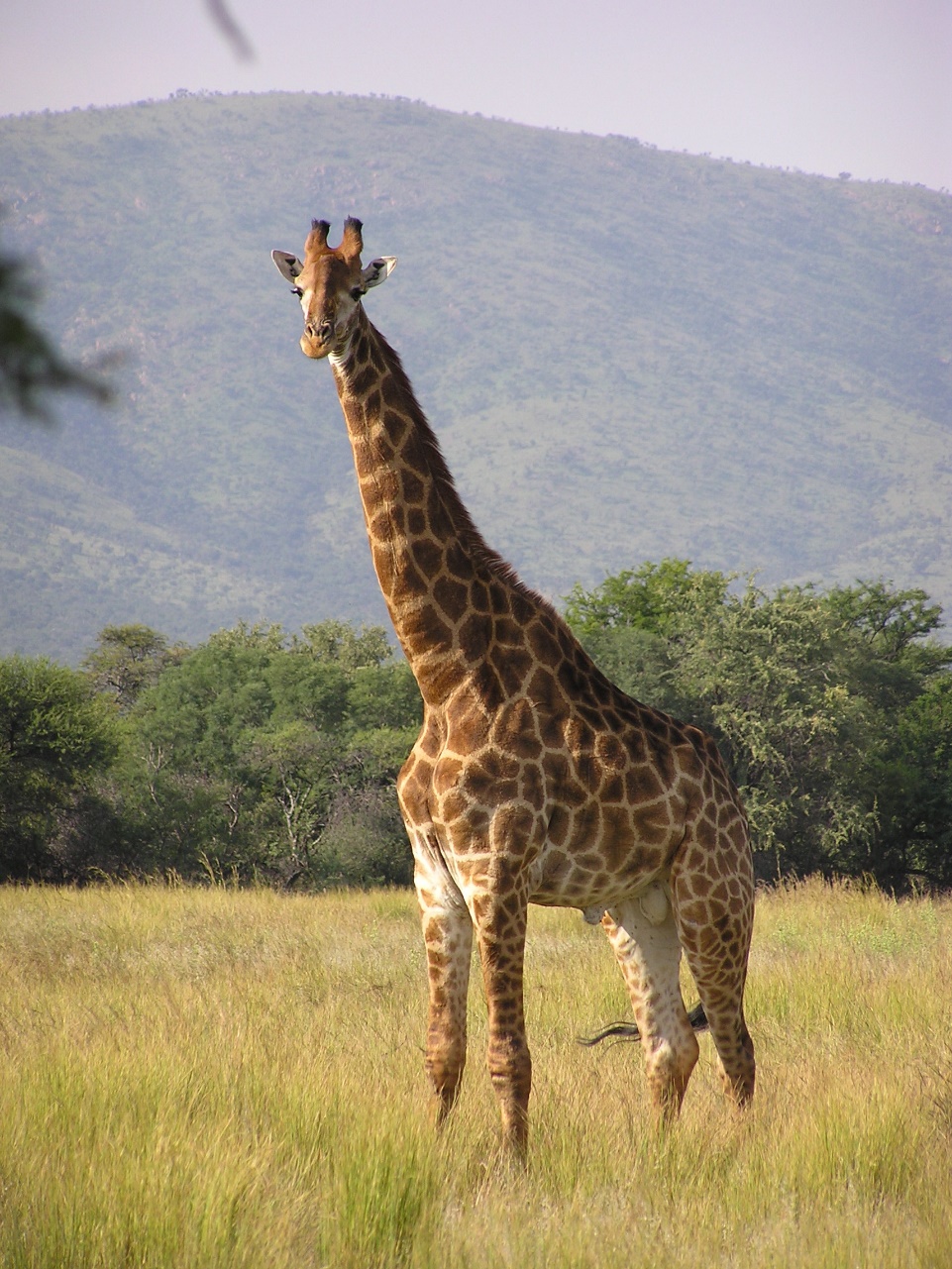 3. Praca plastyczna „Żyrafa”. Dziecko rysuje sylwetkę żyrafy i otoczenie wokół, ozdabia pracę kolorowymi kartkami, skrawkami materiału. Rodzic wypisuje tekst drukowanymi literami: ŻYRAFA – NAJWYŻSZE ZWIERZĘ. 4. Zabawy matematyczne:- „Długa szyja żyrafy” – dziecko otrzymuje kilka klocków (ok. 6–8) i układa z nich szyję żyrafy. Za każdym razem przelicza klocki, dotykając każdego palcem.- „Zielone paski” – dziecko otrzymuje 6 pasków papieru różnej długości. Rodzic wyznacza zadania, które dziecko wykonuje: Ułóż  paski od najkrótszego do najdłuższego” - na początku jeden pod drugim, następnie w jednej linii obok siebie.Wskaż palcem najdłuższy pasek, a następnie najkrótszy. Policz paski, zaczynając od lewej, a później od prawej strony.-  „Małe i duże żyrafy” – rodzic prezentuje 5 obrazków (szablonów) żyraf różnej wielkości. Dziecko ma za zadanie ułożyć żyrafy od najmniejszej do największej.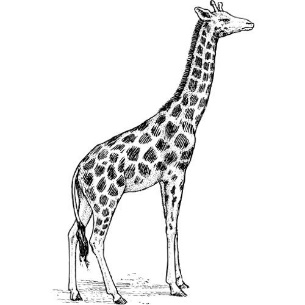 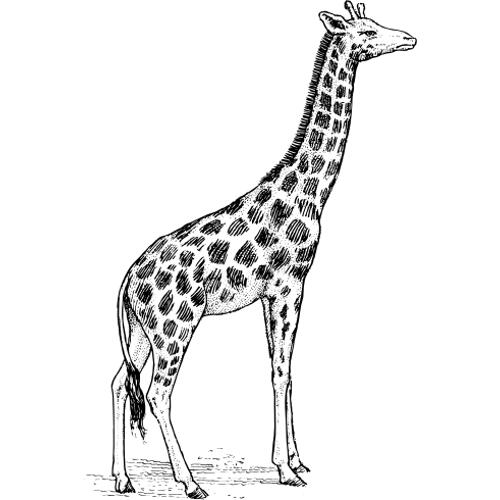 5. Zabawa pantomimiczna „Co to za zwierzę?”. Rodzic naśladuje ruch wybranego zwierzaka. Dziecko odgaduje i podaje nazwę zwierzęcia.Dzieci starsze ,,Nowa Trampolina pięciolatka” część 4, strona 30, ćwiczenie 1,,Nowa Trampolina pięciolatka” część 4, strona 31, ćwiczenie 2